27.09.2017  № 2226О выявленных объектах газоснабжения, не имеющих эксплуатирующей организации В соответствии со ст. 225 Гражданского кодекса Российской Федерации администрация города Чебоксары  п о с т а н о в л я е т:1. Чебоксарскому городскому комитету по управлению имуществом в соответствии с действующим законодательством принять меры по признанию выявленных объектов газоснабжения, перечисленных в приложениях № 1 и № 2 к настоящему постановлению, муниципальной собственностью.2. Управлению по связям со СМИ и молодежной политики администрации города Чебоксары опубликовать настоящее постановление в средствах массовой информации.3. Настоящее постановление вступает в силу со дня его официального опубликования.4. Контроль за исполнением настоящего постановления возложить на заместителя главы администрации по вопросам ЖКХ  Г.Г. Александрова.Глава администрации города Чебоксары                                       А.О. ЛадыковПриложение № 1к постановлению администрации города Чебоксарыот 27.09.2017 № 2226Перечень объектов газоснабжения______________________________________Приложение № 2к постановлению администрации города Чебоксарыот 27.09.2017 № 2226Перечень объектов газоснабжения ________________________________________Чăваш РеспубликиШупашкар хулаАдминистрацийěЙЫШĂНУ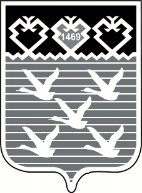 Чувашская РеспубликаАдминистрациягорода ЧебоксарыПОСТАНОВЛЕНИЕ№Участок газопроводаДиаметр, ммДлина, мГод постройкиМатериал1Подземный газопровод среднего давления                          по ул. Стартовая, д. 1639,92009полиэтилен2Надземный газопровод среднего давления                               по ул. Стартовая, д.1 (выход на фасад)5714,42009сталь3Подземный газопровод среднего давления                                  по ул. Стартовая, д. 2639,72009полиэтилен4Надземный газопровод среднего давления                            по ул. Стартовая, д.2 (выход на фасад)5714,42009сталь5Подземный газопровод низкого давления                                по ул. Стартовая, д.1, 2 (кольцевание)11042,22014полиэтиленНаименование, месторасположениеТехническое описаниеГазорегуляторный пункт шкафнойГРПШ  по ул. Стартовая, д. 1                       г. Чебоксары. Год ввода -  2009 ГРПШ-400-01. Регулятор давления РДНК-400М – 1 шт; давление на входе-0,3 МПа, давление на выходе-0,003 МПа. Пропускная способность при входе - 0,3Мпа -300м3/ч. Средний срок службы-15 летГазорегуляторный пункт шкафнойГРПШ  по ул. Стартовая, д. 2                       г. Чебоксары. Год ввода -  2009 ГРПШ-400-01. Регулятор давления РДНК-400М – 1 шт; давление на входе-0,3 МПа, давление на выходе-0,003 МПа. Пропускная способность при входе - 0,3Мпа -300м3/ч. Средний срок службы-15 лет